Załącznik nr 2 do Zapytania ofertowego……..,dnia …………..…………………………(dane teleadresowe Wykonawcy)Dotyczy: Zapytanie ofertowe z dnia 9.10.2019 r. w ramach operacji pt. „ Rozwój Ośrodka Bajka w Laskowej poprzez modernizację obecnych i budowę nowych obiektów noclegowych wraz z infrastrukturą towarzyszącą” dotyczące ZADANIA polegającego na budowie ogrodzenia panelowego ośrodka Bajka w Laskowej.OŚWIADCZENIE O BRAKU POWIĄZAŃ KAPITAŁOWYCHLUB OSOBOWYCH Ja niżej podpisany(a) …………………………………………………………………………………………………..oświadczam, że Wykonawca jest/nie jest* powiązany osobowo lub kapitałowo z Zamawiającym. Przez powiązania osobowe lub kapitałowe rozumie się wzajemne powiązania pomiędzy Zamawiającym lub osobami upoważnionymi do zaciągania zobowiązań w imieniu Zamawiającego lub osobami wykonującymi w imieniu Zamawiającego czynności związane z przygotowaniem i przeprowadzeniem procedury wyboru Wykonawcy a Wykonawcą, polegające w szczególności na: a)	uczestniczeniu w spółce jako wspólnik spółki cywilnej lub spółki osobowej;b)	posiadaniu co najmniej 10% udziałów lub akcji;c)	pełnieniu funkcji członka organu nadzorczego lub zarządzającego, prokurenta,  pełnomocnika;d)	pozostawaniu w związku małżeńskim, w stosunku pokrewieństwa lub powinowactwa                 w linii prostej (rodzice, dzieci, wnuki, teściowie, zięć, synowa), w stosunku pokrewieństwa lub powinowactwa w linii bocznej do drugiego stopnia (rodzeństwo, krewni małżonka/i) lub pozostawania w stosunku przysposobienia, opieki lub kurateli.		 ...............................................				      ..............................................................
Miejscowość, data					        Pieczęć i podpis osoby upoważnionej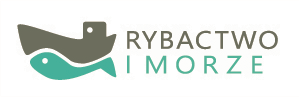 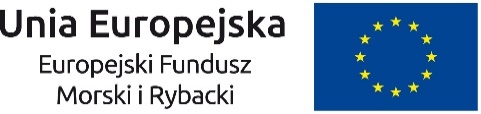 